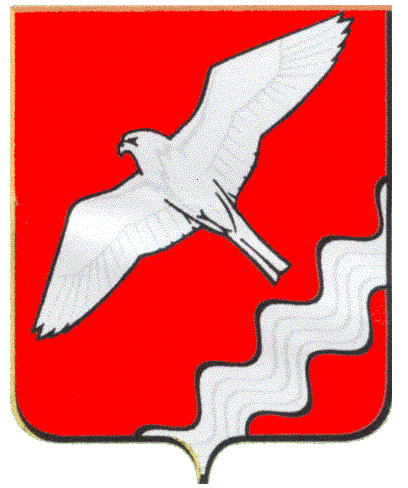 ДУМА МУНИЦИПАЛЬНОГО ОБРАЗОВАНИЯ КРАСНОУФИМСКИЙ ОКРУГ ПЯТЬДЕСЯТ ТРЕТЬЕ ЗАСЕДАНИЕ  ШЕСТОГО СОЗЫВАРЕШЕНИЕот 31.03.2022 № 371г. КрасноуфимскРуководствуясь статьей 24 Градостроительного кодекса РФ, в целях обеспечения устойчивого развития территорий, обеспечения учета интересов граждан, в соответствии со статьей 26 Устава Муниципального образования Красноуфимский округРЕШИЛА:     1. В генеральный план Муниципального образования Красноуфимский округ,  утвержденный решением Думы МО Красноуфимский округ от 30.09.2010 г. №354 (в редакции от 29.10.2020 №250), внести следующие изменения, касающиеся изменения границ населенных пунктов:     1.1. Исключить из границ населенного пункта с.Крылово следующий земельный участок: - кадастровый номер 66:14:0000000:1841, категория земель «земли промышленности, энергетики, транспорта, связи, радиовещания, телевидения, информатики, земли для обеспечения космической деятельности, земли обороны, безопасности и земли иного специального назначения».    1.2. Исключить из границ населенного пункта п.Соколиный Камень следующий земельный участок:- кадастровый номер 66:14:3001001:190, категория земель «земли населенных пунктов».     1.3. Исключить из границ населенного пункта д.Средний Баяк следующий земельный участок:- кадастровый номер 66:14:0000000:1830, категория земель «земли промышленности, энергетики, транспорта, связи, радиовещания, телевидения, информатики, земли для обеспечения космической деятельности, земли обороны, безопасности и земли иного специального назначения».           2. Опубликовать настоящее решение в газете «Вперёд» и на официальном сайте МО Красноуфимский округ.      3. Контроль за выполнением данного решения возложить на постоянную депутатскую комиссию по экономической политике, бюджету и налогам  (Боровков А.Ф.). Председатель ДумыМуниципального образованияКрасноуфимский округ                                                        М.В. БормотоваГлава Муниципального образованияКрасноуфимский округ                                                                  О.В. РяписовО внесении изменений в Генеральный план Муниципального образования Красноуфимский округ 